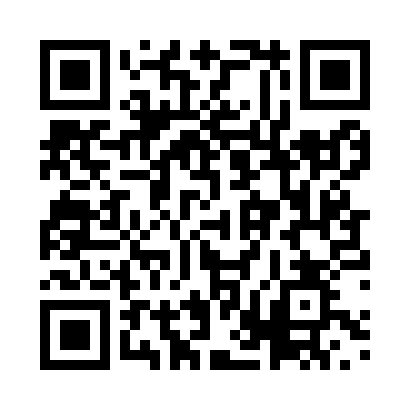 Prayer times for Bangwene, CongoMon 1 Apr 2024 - Tue 30 Apr 2024High Latitude Method: NonePrayer Calculation Method: Muslim World LeagueAsar Calculation Method: ShafiPrayer times provided by https://www.salahtimes.comDateDayFajrSunriseDhuhrAsrMaghribIsha1Mon4:495:5812:013:116:047:092Tue4:495:5812:013:126:047:093Wed4:495:5812:013:126:037:084Thu4:495:5812:003:126:037:085Fri4:485:5712:003:126:037:086Sat4:485:5712:003:126:037:087Sun4:485:5711:593:136:027:078Mon4:475:5711:593:136:027:079Tue4:475:5611:593:136:027:0710Wed4:475:5611:593:136:017:0711Thu4:465:5611:583:136:017:0612Fri4:465:5611:583:136:017:0613Sat4:465:5511:583:146:007:0614Sun4:455:5511:583:146:007:0615Mon4:455:5511:573:146:007:0616Tue4:455:5511:573:146:007:0517Wed4:455:5511:573:145:597:0518Thu4:445:5411:573:145:597:0519Fri4:445:5411:573:145:597:0520Sat4:445:5411:563:155:597:0521Sun4:445:5411:563:155:587:0522Mon4:435:5411:563:155:587:0523Tue4:435:5311:563:155:587:0424Wed4:435:5311:563:155:587:0425Thu4:435:5311:553:155:587:0426Fri4:425:5311:553:155:577:0427Sat4:425:5311:553:155:577:0428Sun4:425:5311:553:155:577:0429Mon4:425:5311:553:155:577:0430Tue4:415:5211:553:165:577:04